SHARING YOUR DATAby Simon Moss	Researchers often store their data electronically.  For example, one researcher might construct an Excel spreadsheet that stores health information about 100 participants.  Each row might correspond to one participant.  Each column might represent one characteristic, such as the blood glucose levels or body fat of each person.  Other researchers might construct spreadsheets that store information about birds, crops, rivers, and so forth.	In the past, researchers usually stored these data on their own computer, inaccessible to anyone else.  Nowadays, however, researchers are increasingly likely to store these data in databases that are accessible to other individuals.  This document clarifies the benefits that researchers enjoy whenever they share their data.  In addition, this document clarifies how researchers can share their data as well as access the data that other individuals share. 	Researchers often share their data for several reasons.  First, if you share your data, your publications are more likely to be cited.  That is, as research shows, if authors share their data, other researchers will often utilize these data and thus cite the paper.  These citations significantly enhance the reputation and career prospects of researchers.  	Second, the data you share can also be cited.  That is, the data file is assigned a doi or digital object identifier.  Therefore, if other researchers utilize these data, they cite the data file, further enhancing your reputation. 	Third, many funding bodies, such as the ARC and NHMRC, discuss the importance of data sharing.  They may, therefore, be more likely to fund research in which the investigators have constructed a plan to share data. 	To share data, you need to identify a suitable repository on a relevant website.  Which website is relevant depends on your discipline or field.    This table presents some of the websites and the relevant disciplines.  Example 1: How to use dataverseTo use dataverse, you first need to establish an account.  To achieve this goalVisit http://dataverse.harvard.eduClick “Sign Up”, near the top right hand corner.Enter your details, such as your name and institution, and finally click “Create Account”.To upload your data fileClick “Add a dataset”—an option that appears near the top left.Assign a title to your data, often the name of your studyComplete any personal details that were not populated automaticallyConstruct a brief description of your data in the relevant space.  You might summarize the population as well as the key fields or measures, for example.  Specify the “Subject”In the “Related Publication” box, enter the citation or an identifying code, such as the doiClick “Select Files to Add”—an option that appears towards the end of this page—and then upload your data file. Then click “Save Dataset” at the end of this page and finally “Publish” towards the top.  Example 2: How to use figshare	In contrast, suppose you wanted to share an Excel data file in figshare.com.  To complete this task, you would simplySign up to generate an accountPress “upload”Then Browse your computer to identify the data file.	Likewise, if you wanted to search the data files that other people have uploaded, you could simply type relevant keywords in the “search on figshare” box.  For the other websites, the procedure is usually similar.  Finally, the next table presents some other useful websites 	Sometimes, data sharing is ethical and indeed appropriate.  In other circumstances, data sharing is unethical and inappropriate.  Several acts and guidelines—such as the Privacy Act 1988, the Australian Code for the Responsible Conduct of Research, and the National Statement on Ethical Conduct in Human Research—offer insights into data sharing.  In shortin general, the data you share should be de-identified.  That is, you should delete any information that identifies specific people or organizations.  in the plain language statement, you should inform participants the data might be shared and utilized by other researchers—but only after the data is de-identified.  if the data cannot be de-identified, you could indicate that only specific individuals can access and utilize the data.  That is, some databases permit mediated access, in which only relevant people or organizations can access the data.  In the near future, besides sharing data, researchers will also be expected to convey the specific procedures they utilized to collect and to analyze data.  For example, even their R or SPSS codes will need to be shared.  	When you share data, you are usually granted the option to choose a license.  A license specifies how the data can be used.  For example, you can specify whether users of these data must acknowledge the source, called attributionusers can use these data for commercial purposesusers can transform or extend the data in some wayusers can share or distribute the data	This table specifies the types of licenses you can choose.  Furthermore, this table explains the terms of each license and presents the corresponding symbol.For more information, visit www.ands.org.au.  In particular, this website covers other topics such as How should you cite data that you use in your papers www.ands.org.au/__data/assets/pdf_file/0005/724334/Data-citation.pdfHow to publish sensitive data ethically www.ands.org.au/__data/assets/pdf_file/0010/489187/Sensitive-Data-Guide-2018.pdfIntroductionWhy should you share your data?How can you share your data and access other data?Websites in which you can share Websites in which you can share Websites in which you can share Google these websites DisciplineOther notesada.edu.auAll Australian datacaNanoLabBiomedical nanotechnologycancer imaging archiveMedical images of cancerClinicalTrials.govResults of clinical studiescrystallography.netCrystal structures of compounds and mineralsdaac.gsfc.nasa.govAtmospheric composition, water & energy cycles, climate variabilitydatadryad.orgMainly biology and ecologydataverse.orgMost disciplinesDGVaGenomic structural variationsDryadMost disciplinesebi.ac.uk/enaDNA sequencesEarthChemGeochemical, geochronological, and petrological dataElectron Microscopy Data BankElectron microscopy density mapsfigshare.comMost disciplinesgbif.orgBiodiversity dataGenBankDNA sequencesGene Expression OmnibusGenomics dataHarvard DataverseMost disciplinesIntegrated Taxonomic Information SystemTaxonomies of plants, animals, fungi, and microbesLTER Network Data PortalEcological researchMarine Geosciences Data SystemMarine geoscience dataMouse Genome InformaticsGenetic, genomic, and biological data of miceNCBI TaxonomyTaxonomy of organismsneuromorpho.orgDigitally reconstructed neuronsNoMaD RepositoryMost disciplinesopenICPSRSocial and behavioral sciencesosf.io Most disciplinesAlso called the Open Science Frameworkpangaea.deEarth and environmental sciencesPCDDBProtein circular dichroism spectraPubChemChemical molecules and activities of these moleculesResearch Data AustraliaData from Australian institutionsvectorbase.orgAllergies and infectious diseasesGenomic, phenotypic, and population-centric data on invertebrate vectors of human pathogens.World Data Centre for Climate at DRKZClimate simulation datawwpdb.orgProtein data bankOther useful websites Other useful websites Other useful websites WebsitePurposeOther noteswww.ands.org.auThe homepage of the Australian National Data Service.  This website summarizes everything you need to know about data sharingre3data.orgEnables you to search other repositories of data files on any topicresearchdata.ands.org.auEnables you to search all repositories of data files in AustraliaThe ethics of data sharingLicencesLicense types License types License types TypeExplanationSymbolCC-BY: AttributionSharing: Users can redistribute the data file freelyAdapt: Users can redistribute a modified version of these data file—such as with additional data—even for commercial purposesAcknowledge: Users must acknowledge the source of these data `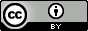  CC-BY-SA: Attribution Shared AlikeSame as CC-BY except, when users share the data, they cannot change the license agreements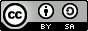 CC-BY-NDAttribution-No derivatives Same as CC-BY except users cannot redistribute a modified version of these data file for any purpose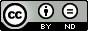 CC-BY-NCAttribution-Non-commercialSame as CC-BY except users cannot distribute a modified version of these data for commercial purposes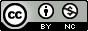 CC-BY-NC-SAAttribution-Non-commercialShared AlikeSame as CC-BY-NC except, when users share the data, they cannot change the license agreements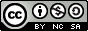 CC-BY-NC-NDAttribution-Non-commercial- No derivativesSame as CC-BY-NC except users cannot redistribute a modified version of these data file for any purpose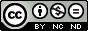 Other resources